           GOVERNO FEDERAL 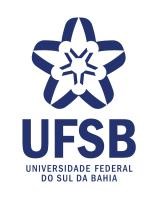            MINISTÉRIO DA EDUCAÇÃO            UNIVERSIDADE FEDERAL DO SUL DA BAHIA            PRÓ-REITORIA DE GESTÃO PARA PESSOA              COORDENAÇÃO DE DESENVOLVIMENTO SOLICITAÇÃO DE PROGRESSÃO POR CAPACITAÇÃO Data:___/____/____                                __________________________________ Assinatura do Servidor Conferido em: ___/____/_____ 	         __________________________________ Assinatura ReitoriaPraça José Bastos, s/n - Centro, Itabuna - Bahia, 45600-923www.ufsb.edu.br IDENTIFICAÇÃO IDENTIFICAÇÃO Nome:  Nome:  SIAPE:  Cargo:  Local de Exercício:  Local de Exercício:  E-mail: Telefone: (   )            A DGP – Diretoria de Gestão de Pessoas: A DGP – Diretoria de Gestão de Pessoas: Venho REQUERER progressão por capacitação, em conformidade com a Lei nº 11.091, de 12/01/2005, por ter concluído o/a(s) curso/disciplinas(s) de: (Descrever abaixo: Nome do Curso / Carga Horária / Data da Certificação / Instituição) _______________________________________________________________________________________________________________________________________________________________________________________________________________________________________________________________ _______________________________________________________________________________________________________________________________________________________________________________________________________________________________________________________________ ___________________________________________________________________________________________________________________________________________________________________________________________________________________________________________________________ Desejo somar a carga horária excedente da progressão anterior:  Sim:      horas.   Não  Venho REQUERER progressão por capacitação, em conformidade com a Lei nº 11.091, de 12/01/2005, por ter concluído o/a(s) curso/disciplinas(s) de: (Descrever abaixo: Nome do Curso / Carga Horária / Data da Certificação / Instituição) _______________________________________________________________________________________________________________________________________________________________________________________________________________________________________________________________ _______________________________________________________________________________________________________________________________________________________________________________________________________________________________________________________________ ___________________________________________________________________________________________________________________________________________________________________________________________________________________________________________________________ Desejo somar a carga horária excedente da progressão anterior:  Sim:      horas.   Não  DECLARAÇÃO da Chefia Imediata: DECLARAÇÃO da Chefia Imediata: Declaro que o(s) curso(s) realizado(s) pelo(a) servidor(a) tem relação direta com as atividades por ele(a) desenvolvidas e com o ambiente organizacional no qual está inserido(a).  _________________________________ (Assinatura e carimbo da Chefia imediata) Declaro que o(s) curso(s) realizado(s) pelo(a) servidor(a) tem relação direta com as atividades por ele(a) desenvolvidas e com o ambiente organizacional no qual está inserido(a).  _________________________________ (Assinatura e carimbo da Chefia imediata) RESERVADO À DGP/CID RESERVADO À DGP/CID Classe/Padrão:  Data de Exercício: Data da Última Progressão: Fechamento do Interstício:  Carga Horária Necessária: Carga Horária Necessária: 